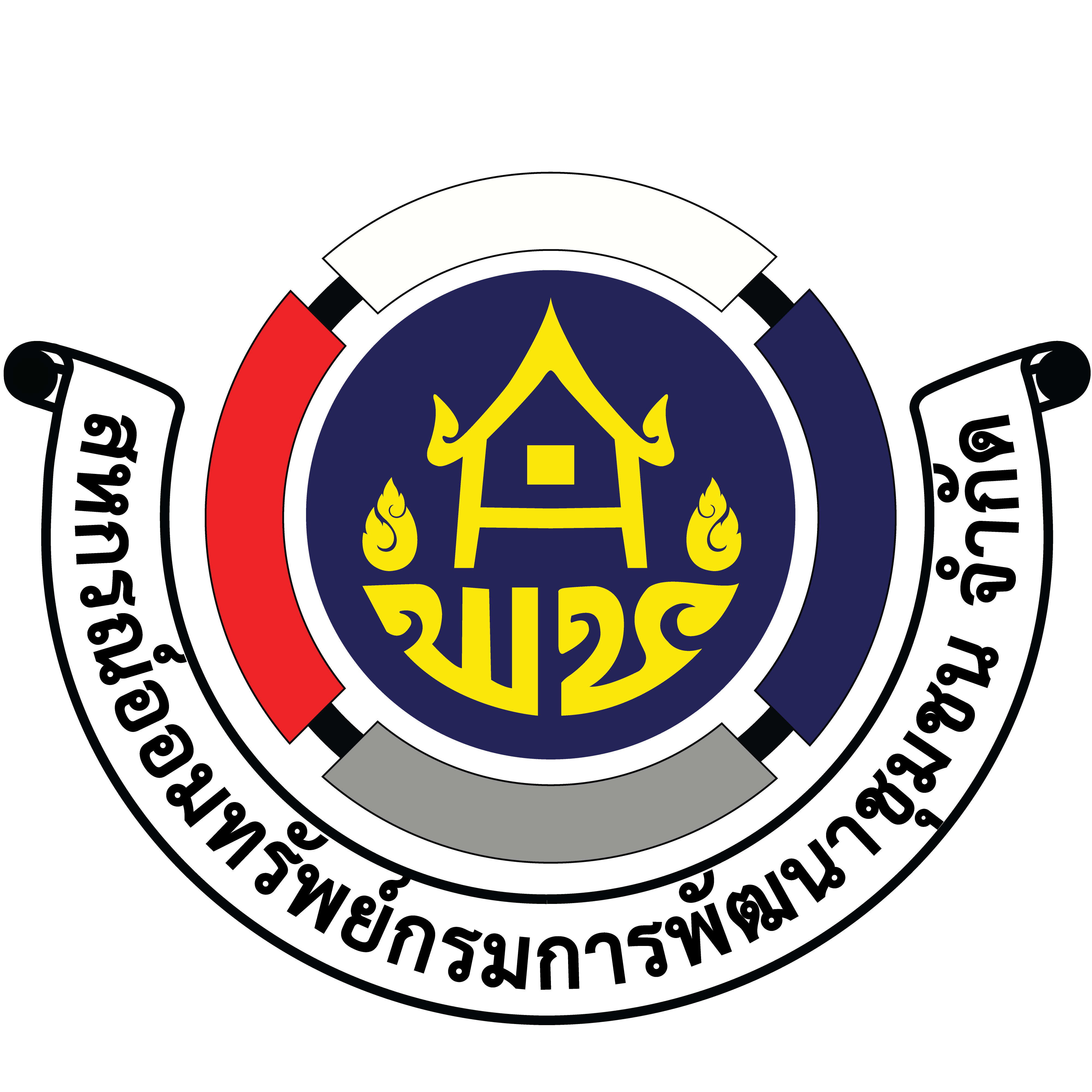 แบบรายงานแผนการดำเนินงานการขับเคลื่อนศูนย์ส่งเสริมและบริการสมาชิกในภูมิภาค ประจำปี 2567จังหวัด ..........................................................ที่รายละเอียดแผนการดำเนินงานระยะเวลาดำเนินการผู้รับผิดชอบ